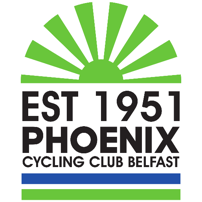 Phoenix Cycling Club		Committee nomination formI hereby nominate ___________________________________________________For the committee position of :Chairman		_______Secretary		_______Treasurer		_______Race Secretary	_______Committee member	_______Club Captain		_______Junior Secretary	_______Womens Secretary	_______(Please tick 1 of the above only.  More than 1 tick will render the nomination form invalid.)Proposed By	____________________________________________________Seconded by     _____________________________________________________(Both the proposer and seconder must be current fully paid up members of Phoenix Cycling Club.)The completed form must be returned to the Secretary before the AGM as per our constitution 7.4(a).